   Smer: Medicinska sestra – Vaspitač   I V godina   Udžbenik:  Infektivne bolesti sa negom za 3. ili 4. razred ;     autori: dr Dragomir Diklić,  dr Božidar AntonijevićZnačaj epidemija zaraznih bolestiFaktori rizikaPromena reakcije imunitetaProfilaksa, mere za sprečavanje i suzbijanje zaraznih bolestiOpšte i specifične epidemiološke mereObavezno vakcinisanjeIndikacije i kontraindikacije za vakcinisanjeKomplikacije vakcinacijePasivna imunizacijaAlergijska reakcija, anafilaktički šok, serumska bolestInfekcije, vrste infekcija, infektivna bolestDomaćin, tok i prenošenje bolestiSimptomi bolestiPatološko anatomske promeneDijagnoza bolestiTerapijaOsipne grozniceMeningitisiParotitis i infektivna mononukleozaPertusisi i difterijaTrbušni tifusAlimentarne toksikoinfekcije i intoksikacijeHepatitisiPoliomijelitisTrihinelozaMalarijaTetanusBesniloPRAKTIČNI  DEO:Zaštita osobljaIzolacijaSprovođenje dezinfekcije i dezinsekcijeČuvanje i primena vakcinaPrimena serumaAlergološki testoviNega, ishrana i terapija obolelih od osipnih groznicaNega kod meningitisaNega kod komeLumbalna punkcijaNega kod crevnih bolestiNega kod tetanusaNega kod hepatitisa B i  AIDS-a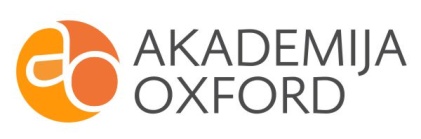 